BEFORE THE WASHINGTON UTILITIES AND TRANSPORTATION COMMISSIONDOCKET NOS. TC-143691TC-160516TC-161257THIRD AMENDED NOTICE OF DEPOSITION OF JACK ROEMERTO:  Steven King, Executive Director
AND TO:  Parties of RecordAND TO:  Rayne Pearson, Admin. Law Judge Please take notice that pursuant to WAC 480-07-410, Shuttle Express, Inc. will take the deposition upon oral examination, analogous to deposition pursuant to Superior Court Civil Rule 30, of Jack Roemer, Chief Financial Officer of SpeediShuttle Washington, LLC d/b/a SpeediShuttle Seattle (“SpeediShuttle”).  The deposition will be taken before a notary public or other person authorized to administer oaths.  The deposition will begin at 9:30 a.m. on Tuesday, March 28, 2017, at the offices of Miller Nash Graham & Dunn LLP, Pier 70, 2801 Alaskan Way, Suite 300, Seattle, Washington 98121.  The examination will continue until completed. Respectfully submitted this 16th day of March, 2017.LUKAS, NACE, GUTIERREZ & SACHS, LLP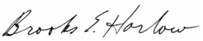 ____________________________________Brooks E. Harlow, WSBA 11843 Counsel for Shuttle Express, Inc. 8300 Greensboro Dr. Suite 1200Tysons, VA 22102Phone:  703-584-8680Fax:  703-584-8696bharlow@fcclaw.comCERTIFICATE OF SERVICEI hereby certify that on March 16, 2017, I served a copy the foregoing document via email, with a copy via first class mail, postage prepaid, to:Dated at McLean, Virginia this 16th day of March, 2017.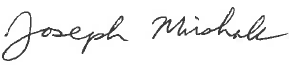 
_____________________Joseph MirshakLegal AssistantLukas, LaFuria, Gutierrez & Sachs